ChiaraLubich  1920-2008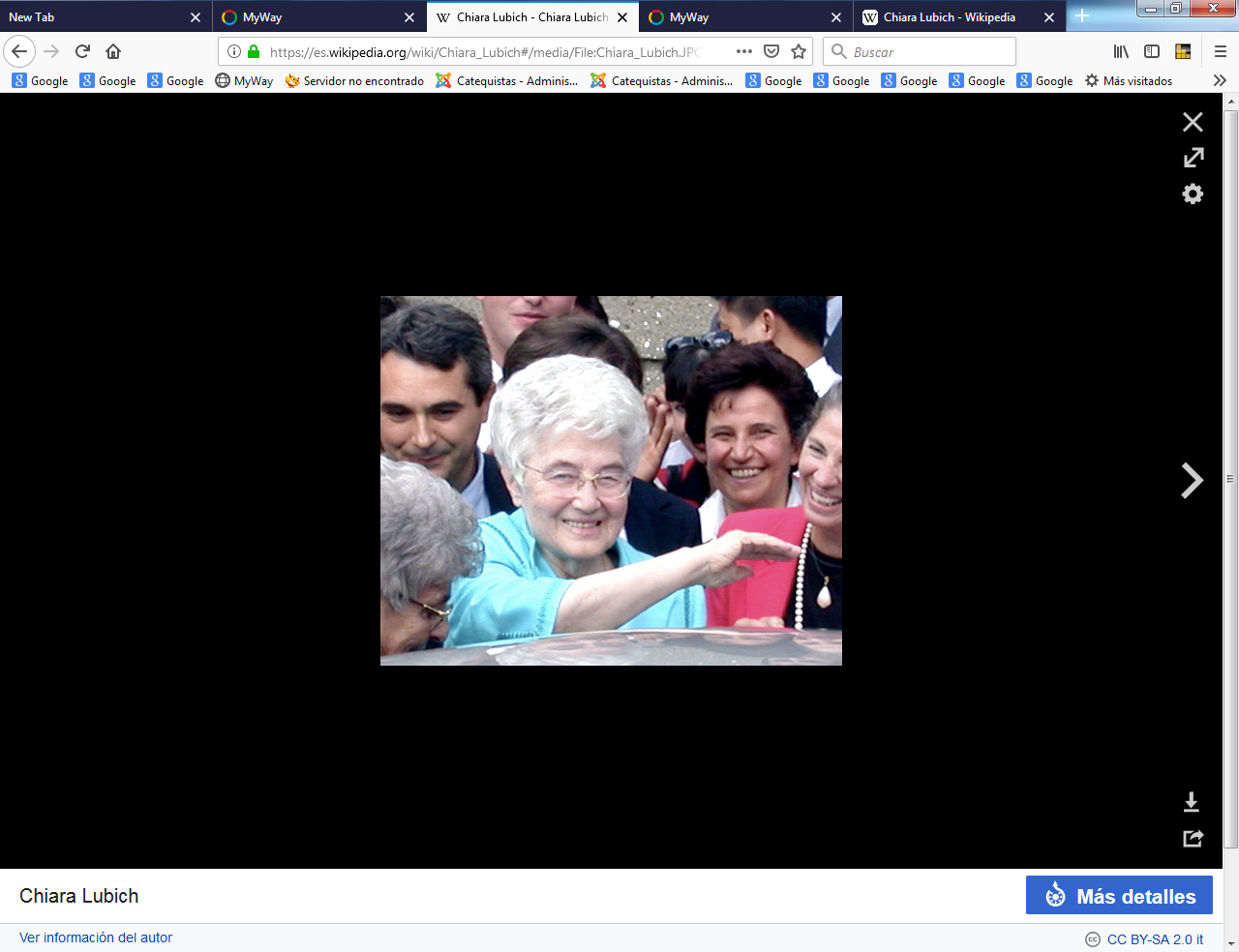     Los catequistas deben aprender de los focolarinos a vivir en familia, a sonreir mucho en la vida y buscar la fraternidad como primer signo de los cristianos. La alegría y la bondad son necesarias para que el trabajo evangelizador se revista de los estilos de los primeros cristianos: conocerse, amarse, ayudarse y proyectarse. Fue el ideal de Clara Lubich, nacido en aquel Trento de la guerra, cuando las bombas caían en la capital en la que se realizó el Concilio llamado con su nombre. Los encuentros o “mariápolis” marcan un estilo que siempre debe ser tenido como ideal y modelo.   (Trento, Trentino-Alto Adigio, Italia; 22 de enero de 1920-Rocca di Papa, Lacio, Italia; 14 de marzo de 2008). Fue la  fundadora y presidenta del Movimiento de los Focolares, que fueron un estilo de catequesis vital y cautivadora, seguida por millones de seguidores y seguidoras en todo el mundo´.Biografía   A principios de los años 1940, una joven llamada Silvia Lubich, de poco más de veinte años, enseñaba como maestra en Trento, su ciudad natal. Se había matriculado también en la Facultad de Filosofía de la UniversitàFoscari de Venecia, pues quería llegar a la verdad más profunda de las cosas y de la vida. Sin embargo, llegaron los amargos y difíciles años de la Segunda Guerra Mundial, donde el entorno de odio, muerte y violencia le impidió continuar sus estudios.    A causa de sus ideas políticas, su padre, Gino Lubich, se queda sin trabajo y la familia queda sumida en graves estrecheces económicas. Chiaratiene que ponerse a trabajar para poder costearse sus estudios universitarios. Así, desde muy joven, comienza a dar clases particulares.    Va creciendo en su interior y con los consejos de un sacerdote surge eldeseo de consagrarse totalmente a Dios. El día 7 de diciembre de 1943 pronuncia para siempre sus votos privados de pobreza, castidad y obediencia en una capilla de su ciudad.Esta fecha marca oficialmente el inicio del Movimiento de los Focolares, que más tarde fue aprobado por la Iglesia católica con el nombre oficial de Obra de María. Chiara se dedicará plenamente a él, pues se trataba de hacer caer a todo el mundo en la cuenta de que sólo el amor puede salvar al mundo, sobre todo en aquel momento en la guerra más perversa de la historia, con 60 millones de muertos por las bombas.   Su casa fue destruida el 13 de mayo de 1944, durante uno de los bombardeos más violentos que sufrió Trento durante la Segunda Guerra Mundial. Su familia buscó amparo en las montañas cercanas. Habiendo nacido ya la primera comunidad, Chiara decide quedarse en la ciudad.    Abrazando entre los escombros a una madre enloquecida por la muerte de sus cuatro hijos, siente que debe abrazar el dolor de la humanidad. Y así, junto a un pequeño grupo de personas que la siguen en su decisión, trata de vivir el Evangelio al pie de la letra, privilegiando a los pobres de su ciudad. Reuniéndose con sus primeras compañeras en los refugios durante los bombardeos, lleva consigo el pequeño libro del Evangelio. Quedan impresionadas especialmente leyendo esa página en la que Jesús habla de su Testamento: "Padre, que todos sean uno" (Jn 17,21). Chiara descubre que para esa página había sido creada y experimenta, ante el derrumbamiento de todo, que el Evangelio vivido es la más potente revolución social.    En el año 1948Chiara conoce en el Parlamento italiano a IginoGiordani, un prestigioso político, diputado, escritor, periodista y padre de 4 hijos. Fue él quien ayudó a Chiara en los años siguientes a encarnar en la sociedad la espiritualidad de la unidad, por lo que es considerado cofundador del Movimiento. Giordani fue pionero del ecumenismo. La Iglesia católica inició hace unos años su causa de beatificación.    En el año 1949 Chiara Lubich conoce a Pasquale Foresi, un joven seminarista deseoso de conjugar evangelio y vida en la Iglesia. Ordenado presbítero en 1954, el P. Foresi se convierte en el primer focolarino sacerdote.     En 1956 nacen los "Voluntarios", nueva rama de su Movimiento, constituida por personas adultas comprometidas libremente en todos los ámbitos sociales: política, economía, justicia, salud, educación, arte, medios de comunicación, etc.    En 1966 propone a los jóvenes la radicalidad del Evangelio y nace el "Movimiento Gen" (Generación Nueva).    En 1991, en Brasil, se siente impactada por el contraste social y la miseria de las "favelas", y empujada por su Carisma nace laEconomía de Comunión, un proyecto que actualmente se ha convertido en una realidad en creciente desarrollo de esta novedosa teoría y praxis económica. Sobre ella se publican tesis y trabajos de investigación en universidades de todo el mundo, y centenares de empresas ya la aplican concretamente en todas las latitudes.    Entre 1997 y 1998 se abren nuevas perspectivas en el diálogo interreligioso: ChiaraLubich es invitada a hablar de su experiencia interior en Tailandia a 800 monjes y monjas budistas; en Nueva York a 3000 musulmanes negros en la mezquita de Harlem, y en Argentina a la comunidad hebrea de Buenos Aires.  Muerte   A principios de marzo de 2008, internada con insuficiencia respiratoria grave en el Policlínico Gemelli, recibe la visita del Patriarca Ecuménico de Constantinopla, Bartolomé I.    Pocos días después, agravándose su estado, regresa por expreso deseo suyo a su residencia habitual de Rocca di Papa, donde acompañada por sus hijos espirituales de todo el mundo, fallece serenamente el 14 de marzo de 2008 a las 2 de la mañana.    Tras conocer la noticia, el papa Benedicto XVI, dijo: "He recibido con emoción la noticia de la muerte de ChiaraLubich, al final de una vida larga y fecunda caracterizada incansablemente por su amor a Jesús abandonado. En esta hora de separación dolorosa estoy cercano espiritualmente y expreso mi cariño a los familiares y a toda la Obra de María -Movimiento de los Focolares-, que ella fundó, así como a todos los que han apreciado su compromiso constante por la comunión en la Iglesia, el diálogo ecuménico y la hermandad entre todos los pueblos. Doy gracias a Dios por el testimonio de su existencia dedicada a la escucha de las necesidades del ser humano contemporáneo en la total fidelidad a la Iglesia y al papa. Mientras confío su alma a la Bondad Divina para que la acoja en el seno del Padre, deseo que cuantos la conocieron y encontraron, admirando las maravillas que Dios ha cumplido a través de su entrega misionera, sigan sus huellas manteniendo vivo su carisma. Con esos votos invoco la intercesión materna de María e imparto a todos mi bendición apostólica".   La Confraternidad Argentina Judeo – Cristiana por su parte expresó: "el mundo pierde una mujer excepcional, madre y guía espiritual de muchísimos hombres, su generosidad en el vivir la plenitud de la Palabra de Dios ha ido más allá del mundo cristiano”.​   Causa de beatificación y canonización   El 27 de enero de 2015 el obispo Raffaello Martinelli abre oficialmente la causa de beatificación y canonización de Chiara Lubich en la sede suburbicaria de Frascati, sufragánea de la diócesis de Roma, en donde se localizael Centro Internacional del Movimiento de los Focolares.​   Obras   Sus obras, traducidas en español, están editadas por Ciudad Nueva Entre otras: Todos UnoEl arte de amar en la familiaEl atractivo de nuestro tiempoBuscando las cosas de arribaCristo a través de los siglosDios con nosotros¿Por qué me has abandonado?Santificarse juntosLa vida, un viajeLo esencial de hoyUn pueblo de santosEl tiempo quedaEl gritoChiaraLubich. La Doctrina EgoistaMaría, transparencia de DiosUn camino nuevoConstruir el "Castillo exterior"Unidos hacia el PadreLa unidad y Jesús abandonadoEl arte de amarMeditacionesMaría, corazón de la humanidadSer Palabra vivaDios te ama inmensamente